Restaurante-Terraza La  Parrilla de ValdemoroPostresCarta de Helados Disponible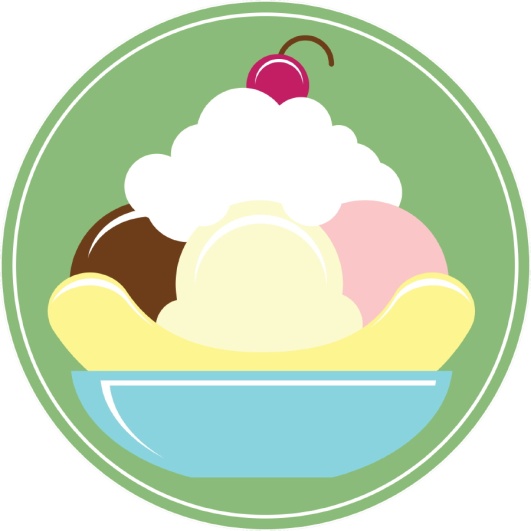 I.V.A. Incluido en los preciosFlan casero con nata                                                                                                                                                                                  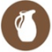 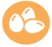 3,00 €Pudin casero con nata                                   3,00 €Natillas caseras                                  3,00 €Cuajada con miel    Arroz con leche          Tarta de bizcocho (varias)                             3,00 € 3,00 €    3,50 €Naranja preparada con licorYogurt de sabores 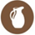 Fruta del tiempo      4,00 € 1,50 € 1,50 €